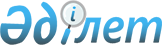 Шектеу іс-шараларын белгілеу туралы
					
			Күшін жойған
			
			
		
					Ақтөбе облысы Әйтеке би ауданы Жабасақ ауылдық округі әкімінің 2022 жылғы 31 мамырдағы № 8 шешімі. Қазақстан Республикасының Әділет министрлігінде 2022 жылғы 31 мамырда № 28288 болып тіркелді. Күші жойылды - Ақтөбе облысы Әйтеке би ауданы Жабасақ ауылдық округі әкімінің 2022 жылғы 12 қазандағы № 13 шешімімен
      Ескерту. Күші жойылды - Ақтөбе облысы Әйтеке би ауданы Жабасақ ауылдық округі әкімінің 12.10.2022 № 13 шешімімен (алғашқы ресми жарияланған күнінен кейін қолданысқа енгізіледі).
      Қазақстан Республикасының "Ветеринария туралы" Заңының 10-1-бабының 7) тармақшасына сәйкес, Әйтеке би ауданының бас мемлекеттік ветеринариялық-санитариялық инспекторының 2022 жылғы 30 наурыздағы № 2-7/39 ұсынысы негізінде ШЕШТІМ:
      1. Ақтөбе облысы Әйтеке би ауданы Жабасақ ауылдық округінің Аққұм ауылы аумағында ірі қара малдың бруцеллез ауруы пайда болуына байланысты шектеу іс-шаралары белгіленсін.
      2. Осы шешімнің орындалуын бақылауды өзіме қалдырамын.
      3. Осы шешім оның алғашқы ресми жарияланған күнінен бастап қолданысқа енгізіледі.
					© 2012. Қазақстан Республикасы Әділет министрлігінің «Қазақстан Республикасының Заңнама және құқықтық ақпарат институты» ШЖҚ РМК
				
      Жабасақ ауылдық округінің әкімі 

А. Акмурзин
